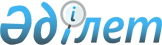 Мемлекеттік экологиялық бақылауды ұйымдастыру мен жүргізуге қатысты құжаттардың нысандарын бекіту туралыҚазақстан Республикасы Экология, геология және табиғи ресурстар министрінің 2021 жылғы 24 мамырдағы № 166 бұйрығы. Қазақстан Республикасының Әділет министрлігінде 2021 жылғы 28 мамырда № 22841 болып тіркелді
      ЗҚАИ-ның ескертпесі!

      Осы бұйрық 01.07.2021 бастап қолданысқа енгізіледі.
      Қазақстан Республикасы 2021 жылғы 2 қаңтардағы Экологиялық кодексінің 174-бабының 2) тармақшасына сәйкес БҰЙЫРАМЫН:
      1. Қоса беріліп отырған мемлекеттік экологиялық бақылауды ұйымдастыру мен жүргізуге қатысты құжаттардың мынадай нысандары:
      1) Әкімшілік құқық бұзушылық туралы хаттама осы бұйрыққа 1-қосымшаға сәйкес;
      2) Әкімшілік жаза қолдану туралы қаулы осы бұйрыққа 2-қосымшаға сәйкес;
      3) Іс бойынша іс жүргізуді тоқтату туралы қаулы осы бұйрыққа 3-қосымшаға сәйкес бекітілсін.
      2. Мыналардың:
      "Мемлекеттік экологиялық бақылауды ұйымдастыру мен жүргізуге қатысты құжаттардың нысандарын бекіту туралы" Қазақстан Республикасы Энергетика министрінің 2015 жылғы 26 маусымдағы № 435 бұйрығы (Нормативтік құқықтық актілерді мемлекеттік тіркеу тізілімінде № 11863 болып тіркелген, 2015 жылғы 25 тамызда "Әділет" ақпараттық-құқықтық жүйесінде жарияланған);
      "Мемлекеттік экологиялық бақылауды ұйымдастыру мен жүргізуге қатысты құжаттардың нысандарын бекіту туралы" Қазақстан Республикасы Энергетика министрінің 2015 жылғы 26 маусымдағы № 435 бұйрығына өзгеріс енгізу туралы" Қазақстан Республикасы Энергетика министрінің м.а. 2016 жылғы 8 желтоқсандағы № 522 бұйрығы (Нормативтік құқықтық актілерді мемлекеттік тіркеу тізілімінде № 14695 болып тіркелген, 2017 жылғы 3 наурыздағы "Әділет" ақпараттық-құқықтық жүйесінде жарияланған) күші жойылды деп танылсын.
      3. Қазақстан Республикасы Экология, геология және табиғи ресурстар министрлігінің Экологиялық реттеу және бақылау комитеті Қазақстан Республикасының заңнамасында белгіленген тәртіппен:
      1) осы бұйрықты Қазақстан Республикасының Әділет министрлігінде мемлекеттік тіркелуін;
      2) осы бұйрықтың Қазақстан Республикасы Экология, геология және табиғи ресурстар министрлігінің интернет-ресурсында орналасуын;
      3) осы бұйрық Қазақстан Республикасы Әділет министрлігінде мемлекеттік тіркелгеннен кейін он жұмыс күні ішінде осы тармақтың 1) және 2) тармақшаларында көзделген іс-шаралардың орындалуы туралы мәліметтердің Қазақстан Республикасы Экология, геология және табиғи ресурстар министрлігінің Заң қызметі департаментіне ұсынылуын қамтамасыз етсін.
      4. Осы бұйрықтың орындалуын бақылау жетекшілік ететін Қазақстан Республикасының Экология, геология және табиғи ресурстар вице-министріне жүктелсін.
      5. Осы бұйрық 2021 жылғы 1 шілдеден бастап қолданысқа енгізіледі және ресми жариялануы тиіс.
      "КЕЛІСІЛДІ"
      Қазақстан Республикасы 
      Ұлттық экономика министрлігі  Әкімшілік құқық бұзушылық туралы хаттама
      Бас / аға / мемлекеттік экологиялық инспектор
      (қажеттісінің астын сызу керек)
      ________________________________________________________________________________
      ________________________________________________________________________________
      (лауазымы, тегі, аты, әкесінің аты)
      "Әкімшілік құқық бұзушылық туралы" 2014 жылғы 5 шілдедегі Қазақстан Республикасы кодексінің (бұдан әрі - ӘҚБК) 804-бабының 3 тармағына сәйкес 
      ________________________________________________________________________________
      ________________________________________________________________________________
      (әкімшілік құқық бұзушылық жасаған адамның тегі, аты, әкесінің аты (бар болса))
      Туған күні: "___" _______ ________ж. 
      Тұрғылықты жері: 
      ____________________________________________________________________ 
      Жеке басын куәландыратын құжаттың атауы және деректемелері: _______________________
      ________________________________________________________________________________
      ЖСН: __________________________________________________________________________
      Жұмыс орны, лауазымы: __________________________________________________________
      Телефон (ұялы байланыс, факс) нөмірі және/немесе электрондық пошта мекенжайы 
      (бар болса): _____________________________________________________________________
      ________________________________________________________________________________
      Заңды тұлғаның атауы: ____________________________________________________________
      Заңды тұлғаның орналасқан орны: __________________________________________________
      ________________________________________________________________________________
      Заңды тұлғаны мемлекеттік тіркеу (қайта тіркеу) нөмірі және күні: _______________________
      ________________________________________________________________________________
      БСН: ___________________________________________________________________________ 
      Заңды тұлғаның банк деректемелері: ________________________________________________
      Жеке басын куәландыратын құжаттың атауы және деректемелері: ________________________
      ________________________________________________________________________________
      Телефон (факс) нөмірі және/немесе электрондық пошта мекенжайы (бар болса):
      ________________________________________________________________________________
      Бұзушылық жасады: ______________________________________________________________
      ________________________________________________________________________________
      ________________________________________________________________________________
      (әкімшілік құқық бұзушылықтың жасалған күні, уақыты, орны және мәні)
      Техникалық құрал туралы мәліметтер (әкімшілік құқық бұзушылықты анықтау және тіркеу үшін қолданылған кезде)___________________________________________________________
      ________________________________________________________________________________
      (метрологиялық тексерудің атауы, нөмірі, күні, көрсеткіштері)
      Әкімшілік құқық бұзушылық куәгері туралы мәліметтер (болған жағдайда)
      ________________________________________________________________________________
      ________________________________________________________________________________
      (тегі, аты, әкесінің аты (бар болса), тұрғылықты жері)
      Осылайша ӘҚБК бабының бөлігінде көзделген әкімшілік құқық бұзушылық жасалу белгілері байқалады.
      Жеке тұлғаның (заңды тұлғаның уәкiлеттi өкiлi) түсініктемесі ________________________________________________________________________________
      ________________________________________________________________________________
      ________________________________________________________________________________
      ________________________________________________________________________________
      ________________________________________________________________________________
      Әкімшілік құқық бұзушылықты айқындау және тіркеу кезінде метрологиялық тексерістің күні, нөмірі, атауы, техникалық құралының көрсеткіші.
      ________________________________________________________________________________
      ________________________________________________________________________________
      ________________________________________________________________________________
      Өзіне қатысты әкімшілік құқық бұзушылық туралы іс жүргізіліп жатқан адамға ҚР ӘҚБК-нің 744-бабында көзделген құқықтар мен міндеттер түсіндірілді: хаттамамен және iстiң басқа да материалдарымен танысуға, түсiнiктемелер беруге, хаттаманың мазмұны мен ресiмделуi жөнiнде ескертулер жасауға, дәлелдемелер ұсынуға, өтiнiшхаттар, оның ішінде істі сотта кешіктірмей қарау және әкімшілік құқық бұзушылық туралы іс бойынша қаулыны тез арада заңды күшіне енгізу туралы өтінішхаттар мен қарсылықтарды мәлiмдеуге, қорғаушының заң көмегiн пайдалануға, iсті қарау кезінде ана тiлiнде немесе өзi бiлетiн тiлде сөйлеуге және егер iс жүргiзiлiп отырған тiлдi бiлмесе, аудармашы көрсеткен қызметтерді өтеусіз пайдалануға; iс бойынша іс жүргiзудi қамтамасыз ету шараларының қолданылуы бойынша, нақты деректерге және мән-жайларға сәйкес келмейтін мәліметтер көрсетілген жағдайда, әкiмшiлiк құқық бұзушылық туралы хаттаманы жасау кезінде заңның бұзылуына, айыппұл төлеу қажеттігі туралы нұсқамаға және iс бойынша қаулыға шағыммен жүгінуге; iстегi құжаттардан үзiндi көшірме жасауға және олардың көшiрмелерiн түсiрiп алуға, сондай-ақ өзiне ҚР ӘҚБК берiлген өзге де процестік құқықтарды пайдалануға құқылы. _______________ (қолы).
      Әкімшілік құқық бұзушылық куәгеріне (болған жағдайда) ҚР ӘҚБК-нің 754-бабында көзделген құқықтар, міндеттер мен жауапкершілік түсіндірілді._________ (қолы).
      ҚР ӘҚБК-нің 738-бабына сәйкес әкімшілік құқық бұзушылық туралы іс бойынша іс жүргізу тілі анықталды _____________________. 
      Өзіне қатысты әкімшілік бұзушылық туралы іс жүргізіліп жатқан адамның түсініктемелері, куәның айғақтары _________________________________________________
      ________________________________________________________________________________
      ________________________________________________________________________________
      Істі шешу үшін қажетті өзге де мәліметтер ______________________________________
      Хаттамаға қоса беріледі:
      ________________________________________________________________________________
      (қоса берілген құжаттар атауы)
      Құқықтар мен міндеттермен таныстым: ________________________________________
      ҚР ӘҚБК-ның 808-бабына сәйкес осы хаттама қоса берілген материалдармен бірге қарау үшін _____________________________________________________________________
      ______________________________________________________________________ жіберіледі.
      (сотқа, әкімшілік құқық бұзушылық туралы істі қарастыратын уәкілеттік берілген органға (лауазымды адамға)
      Хаттаманың мазмұны және оны ресімдеу бойынша ескертпелер ____________________
      ________________________________________________________________________________
      ________ ____________________________ 20 жылғы "____"____________________________
      (қолы) (аты-жөні)
      Хаттаманы толтырған адамның қолы: __________________________________________
      М. О.
      Өзіне қатысты әкімшілік құқық бұзушылық туралы іс жүргізіліп жатқан адамның қолы: ________________________________________________________________________________
      Әкімшілік құқық бұзушылық куәгерінің (болған жағдайда) қолы _______________ 
      Хаттама көшірмесін алдым: "___" ____________20_____ж. ___________________ 
      (өзіне қатысты әкімшілік құқық бұзушылық туралы іс жүргізіліп жатқан адамның қолы)
      Хаттамаға қол қоюдан және/немесе қолхатпен қабылдаудан бас тарту туралы белгі 
      ________________________________________________________________________________ Әкімшілік жаза қолдану туралы қаулы
      м/к ________________________________________ № __________________ ж. "___" ________
      (жазылу орны)
      Бас / аға / мемлекеттік экологиялық инспектор ________________________________________
      (қажеттісінің астын сызу керек)
      ________________________________________________________________________________
      (тегі, аты, әкесінің аты, лауазымы)
      Қазақстан Республикасының 2014 жылғы 5 шілдедегі Әкімшілік құқық бұзушылық туралы кодексінің 804-бабының 3 тармағына сәйкес әкімшілік құқық бұзушылық туралы іс материалдары қаралды ____________________________________________________________
      ________________________________________________________________________________
      ________________________________________________________________________________
      (әкімшілік құқық бұзушылық туралы хаттаманың № және жасалған күні) 
      ________________________________________________________________________________
      ________________________________________________________________________________
      ________________________________________________________________________________
      (қоса берілген әкімшілік құқық бұзушылық туралы құжаттардың атауы)
      ________________________________________________________________________________
      (тегі, аты, әкесінің аты (бар болса))
      ________________________________________________________________________________
      ________________________________________________________________________________
      ________________________________________________________________________ қатысты.
      Туған күні: "___" _______ ________ж. 
      Тұрғылықты жері:
      _______________________________________________________________________ 
      Жеке басын куәландыратын құжаттың атауы және деректемелері:________________________
      ________________________________________________________________________________
      ЖСН: __________________________________________________________________________
      Жұмыс орны, лауазымы: _________________________________________________________
      Телефон (ұялы байланыс, факс) нөмірі және/немесе электрондық пошта мекенжайы (бар болса):
      ________________________________________________________________________________
      ________________________________________________________________________________
      Заңды тұлғаның атауы: ____________________________________________________________
      Заңды тұлғаның орналасқан орны: __________________________________________________
      ________________________________________________________________________________
      Заңды тұлғаны мемлекеттік тіркеу (қайта тіркеу) нөмірі және күні ________________________
      ________________________________________________________________________________
      БСН: ___________________________________________________________________________
      Заңды тұлғаның банк деректемелері: ________________________________________________
      Жеке басын куәландыратын құжаттың атауы және деректемелері: _______________________
      ________________________________________________________________________________
      Телефон (факс) нөмірі және/немесе электрондық пошта мекенжайы (бар болса):____________
      ________________________________________________________________________________
      Өзіне қатысты әкімшілік құқық бұзушылық туралы іс жүргізіліп жатқан адамға ҚР ӘҚБК-нің 744-бабында көзделген құқықтар мен міндеттер түсіндірілді _____________ (қолы).
      ҚР ӘҚБК-нің 738-бабына сәйкес әкімшілік құқық бұзушылық туралы іс бойынша іс жүргізу тілі анықталды _____________________________________ _____________________.
      Айқындалғаны:__________________________________________________________________
      (Әкімшілік құқық бұзушылық үшін жауаптылықты және істі қарау кезінде анықталған мән-жайларды баяндауды көздейтін ӘҚБК-нің бабын көрсету керек)
      ________________________________________________________________________________
      ________________________________________________________________________________
      ________________________________________________________________________________
      ________________________________________________________________________________
      ________________________________________________________________________________
      ____________________________________________
      ӘҚБК-нің 821-бабына сәйкес
      ҚАУЛЫ ЕТТІ:
      ӘҚБК _________ бабы бойынша:
      1. _______________________________________________ айыппұл мөлшерінде;
      2. ескерту түріндегі әкімшілік жаза қолданылсын.
      Салық органының деректемелері:_________________КНП____________,
      Төлемді тағайындау КОДы:__________, Кбе__________.
      ӘҚБК-нің 826-2-бабына сәйкес Әкiмшiлiк құқық бұзушылық туралы iс бойынша қаулыға шағым бере алады, жоғары органдарға шағымданады (жоғары лауазымды адамдарға) немесе мамандандырылған аудандық және оған теңестiрiлген әкiмшiлiк сот судьяларының әкiмшiлiк жаза қолдану туралы қаулысына қаулы көшірмесін ұсынғаннан кейін 10 тәулік ішінде, ал егер осы ӘҚБК-ның 744-748 және 753 баптарында аталған адамдар істі қарастыруға қатыспаса, - оны алған күннен бастап жоғары тұрған сотқа шағым беруi, наразылық бiлдiруi мүмкiн.
      Ескертпе: бұзушыға ӘҚБК-ның 893-бабында белгіленген мерзім өткеннен кейін ӘҚБК-ның 894-896 баптарында белгіленген шаралар қолданылады.
      Қаулы көшірмесі берілді (жолданды) 20__ж. "___" __________ 
      Қаулы көшірмесін алдым: ________________________ _________________________________
      (жеке тұлғаның қолы) (тегі, аты-жөні)
      Бас / аға / мемлекеттік экологиялық инспектор ________________________________________
      (қажеттісінің астын сызу керек)
      _________________________ ______________________________________________________
      (қолы)                        (тегі, аты-жөні)
      ___________________________ (Куәлік № __________)
      М.О. Әкімшілік құқық бұзушылық туралы іс бойынша іc жүргізуді тоқтату туралы қаулы
      м/к _____________ № ______________ _____________ жылғы "___" ______________ 
      (жазылу орны)
      __________________________________________________________________________
      (қаулыны шығарған адамның лауазымы, тегі, аты, әкесінің аты (бар болса))
      Әкімшілік құқық бұзушылық туралы іс қозғауға себеп болған материалдарды қарап 
      __________________________________________________________________________
      _________________________________________________________________________
      (тегі, аты, әкесінің аты (бар болса), тұрғылықты жері)
      _____________________________________________________________ жұмыс істейтін
      (лауазымы, жұмыс орны)
      _______________________________________________________________ анықталды.
      (бұзушылықтың мәні және істі қарау кезінде белгіленген мән-жайларды баяндау)
      __________________________________________________________________________
      ҚАУЛЫ ЕТЕДІ:___________________________________________________ қатысты
      (тегі, аты, әкесінің аты (бар болса)
      __________________________________________________________________________
      (Қазақстан Республикасының 2014 жылғы 5 шілдедегі "Әкімшілік құқық бұзушылық туралы" Кодексінің 809-бабында көзделген істі тоқтататын мән-жайлар) 
      __________________________________________________________________________
      негізінде іс жөніндегі өндіріс тоқтатылсын. 
      _________________________________________________________________________
      __________________________________________________________________________
      (қаулы шығарған адамның тегі, аты, әкесінің атын лауазымы мен қолы)
      Қаулының көшірмесін алдым: 20___ жылғы "___" ____________________
      __________________________________________________________________________
      (қаулы шығаруға қатысты адамның Т.А.Ә. және қолы)
					© 2012. Қазақстан Республикасы Әділет министрлігінің «Қазақстан Республикасының Заңнама және құқықтық ақпарат институты» ШЖҚ РМК
				
      Қазақстан Республикасының
Экология, геология және табиғи
ресурстар министрі

М. Мирзагалиев
Қазақстан Республикасының
Экология, геология және табиғи
ресурстар министрінің
2021 жылғы 24 мамырдағы
№ 166 бұйрығына
1 қосымшаНысан
м/к ___________ 

    (жазылу орны)
№ ______________
_______ ж. "___" ___________Қазақстан Республикасының
Экология, геология және табиғи
ресурстар министрінің
2021 жылғы 24 мамырдағы
№ 166 бұйрығына 2 қосымшаНысанҚазақстан Республикасының
Экология, геология және табиғи
ресурстар министрінің
2021 жылғы 24 мамырдағы
№ 166 бұйрығына
3 қосымшаНысан